L’orso bruno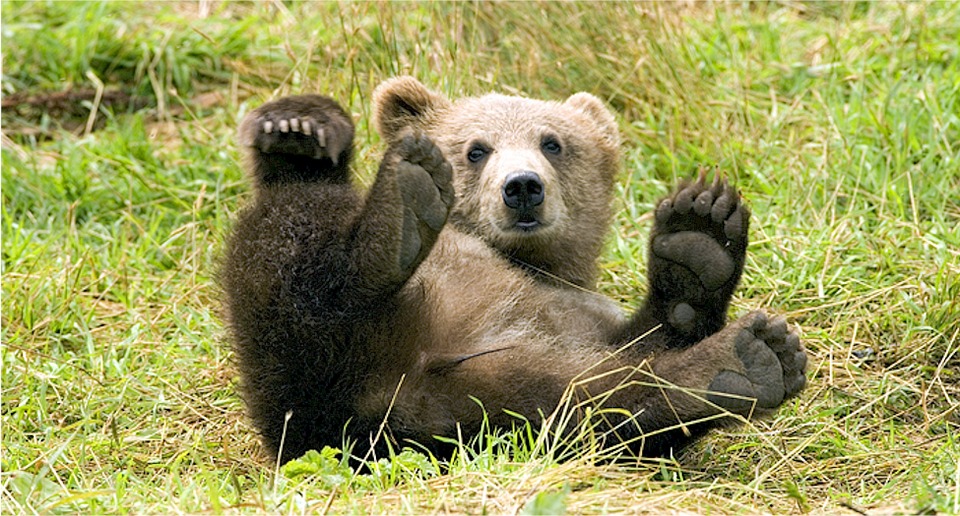 L'orso bruno è un mammifero carnivoro. L’orso bruno ha 4 zampe.Si ciba di germogli, erbe, frutta e radici; nella sua dieta sono compresi anche api, larve, formiche e miele. Caccia  attivamente prede di grosse dimensioni, e si può nutrire anche di carcasse (sarebbero le ossa degli animali).Gli orsi bruni fanno i cuccioli e li tengono per almeno 2-4 anni insieme a loro.L’orso vive ovunque  lo porta il cibo e cambia habitat a seconda delle stagioni. A primavera frequenta le aree di fondovalle dove la neve si scioglie prima e spunta l’erba rapidamente. In autunno frequenta soprattutto la faggeta (bosco di faggi). Il loro futuro è ben più roseo dei loro cugini che vivono in Cina. In questi paesi gli orsi bruni vengono imprigionati nelle “fattorie della bile” dove vengono tenuti in gabbie strettissime, con una cannuccia infilata  nella pancia, che serve per prelevare appunto la bile che viene utilizzata per produrre shampoo o per ricavarne farmaci “tradizionali” che dovrebbero avere proprietà miracolose.Elisa